Statsforvalteren i TrøndelagPostboks 26007734	Steinkjer								Send på sikker melding herMelding om overføring av sijteandelSïjteandelskode:  __ __ __ __  Sïjte/reinbeitedistrikt: _________________________________________________Overfører min sijteandel:             		     Felles sijteandel:Navn: _____________________________________________________________    Født: _ _. _ _. _ _Adresse: ___________________________________________________________________________________Ektefelle/samboer/innehaver:  __________________________________________________________________Informasjon om ny sijteandelsleder:				Organisasjonsnr.: _ _ _ _ _ _ _ _ _ Navn: __________________________________________________	Pers.nr. _ _ _ _ _ _ -_ _ _ _ _Adresse: ___________________________________________________________________________________  Tlf.:____________________ E-post:_____________________________________________________________Informasjon fra tidligere sijteandelsleder:Er det opprettet sideordnet rekrutteringsandel? Jf. Lov om reindrift § 12: Ja  	Nei               hvis ja, hvilken:  ____________________________________________________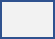 Forklar din tilknytting til den nye lederen (sønn, niese, barnebarn osv.): ________________________________________________________________________________________________________________________________________________________________________________________________________________________________a) Har den nye lederen av siidaandelen rett til reinmerke, jf. Lov om reindrift av 15. juni 2007 § 32Ja		Nei     Forklar hvordan han/hun har rett til reinmerke:: ______________________________________________________________________________________________________________________________________________________________________________________________________________________________________________________________b)  og rett til å eie rein i det samiske reinbeiteområdet jfr. Reindriftslovens § 9?Ja           	      Nei  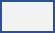 Har den nye lederen deltatt i alle sider av reindriften sammen med deg i minst tre år (forklar lengde og deltakelse)?Ja		      Nei________________________________________________________________________________________________________________________________________________________________________________________________________________________________________________________________________________________________________________________________________________Er den nye lederen ansvarlig leder for annen siidaandel?	Ja    	Nei      Hvis ja, skriv sijteandelskode:  __ __ __ __     navn på reinbeitedistrikt: _____________________________________________Har den nye lederen rein i andre sijteandeler:	Ja     	Nei     Hvis ja, skriv sijteandelskode:  __ __ __ __   navn på reinbeitedistrikt ______________________________________________Skal den nye sitjeandelen være felles sijteandel?Ja     	Nei     Hvis ja:   navn på ektefelle/samboer: ______________________________________________________Hvis det skal være felles sijteandel vil Statsforvalteren be om bekreftelse fra begge i ettertid, jf. Reindriftslovens § 13Hvilke driftsmidler (gjeterhytter el.) overføres til ny leder? Forklar hvilke og hvor de er lokalisert________________________________________________________________________________________________________________________________________________________________________________________________________________________________________________________________________________________________________________________________________________________________________________________________________________________________________________Overføring av gjeterhytter til ny sijteandelsleder trenger ikke godkjennes av andre. Det må gis beskjed til grunneier. Statsforvalteren mottar beskjed gjennom denne utfyllingen.  Hvilke driftsmidler (gjeterhytter el.) overføres ikke til ny leder? Forklar hvilke, lokalisering og hvorfor tidligere leder fortsatt har behov for disse________________________________________________________________________________________________________________________________________________________________________________________________________________________________________________________________________________________________________________________________________________________________________________________________________________________________________________________________Vi gjør oppmerksom på at det er krav om et reindriftsfaglig behov for å inneha gjeterhytte i reindriften. Øvrig informasjon:________________________________________________________________________________________________________________________________________________________________________________________________________________________________________________________________________________________________________________________________________________________________________________________________________________________________________________________________________________________________________________________________________________________________________________Overføring skal gjelde fra - dato:  _ _. _ _ . _  _  Sted: ___________________________________________ Dato:  __ __. __ __. __ _________________________________________	________________________________________Tidligere sijteandelsleder (signatur)			Ektefelle/samboer/innehaver (signatur)   				____________________________________________Ny sijteandelsleder (signatur)                   